Travel Risk Assessment FormTo be completed prior to appointment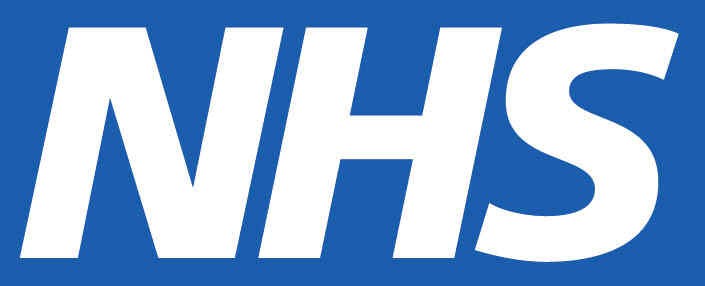 Page 1 of 3MedicationsPlease amend this as necessary (include prescribed, purchased or contraceptive pill)Acute MedicationRepeat MedicationAre you planning a pregnancy while away?Information on any vaccines or malaria tablets taken in the pastInformation on any vaccines or malaria tablets taken in the pastInformation on any vaccines or malaria tablets taken in the pastInformation on any vaccines or malaria tablets taken in the pastInformation on any vaccines or malaria tablets taken in the pastInformation on any vaccines or malaria tablets taken in the pastTetanus/Polio/DiphtheriaMMRInfluenzaTyphoidHepatitis APneumococcalCholeraHepatitis BMeningitisJapanese EncephalitisRabiesYellow FeverTick-Borne EncephalitisBCGOtherMalaria Tablets